Publicado en Burgos el 05/02/2014 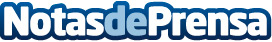 Nace FairChanges.com, el primer mercado sostenible y pro derechos humanosGalardonado con varios premios internacionales incluso antes de su arranque, FairChanges es el primer marketplace en internet de lo medioambientalmente responsable {salud}, sin intermediarios {dinero} y sin esclavitud ni trabajo infantil {amor}.
El lugar por excelencia donde pequeños y medianos productores, artesanos, diseñadores, artistas y formadores de talleres, entre otros, pueden crear su tienda online para ganar visibilidad ante un público comprometido con la sostenibilidad.Datos de contacto:Cristina Palacios634538406Nota de prensa publicada en: https://www.notasdeprensa.es/nace-fairchangescom-el-primer-mercado-sostenible-justo-y-etico Categorias: Interiorismo Moda Artes Visuales Ecología Emprendedores E-Commerce Premios Industria Téxtil http://www.notasdeprensa.es